МИНИСТЕРСТВО ОБРАЗОВАНИЯ И НАУКИ РЕСПУБЛИКИ СЕВЕРНАЯ ОСЕТИЯ АЛАНИЯОтчет о самообследованиигосударственного бюджетного профессионального образовательного учреждения «Технологический колледж полиграфии и дизайна»г. Владикавказ Республика Северная Осетия – Аланияза 2017 годСодержание1.Общие сведения об учебном заведении	32. Учебно-материальная база	63. Состав преподавателей, мастеров производственного обучения	84. Контингент обучающихся, трудоустройство выпускников	105. Учебная и методическая работа	126. Организация производственного обучения	167.  Воспитательная работа	188. Финансово-хозяйственная деятельность	271. Общие сведения об учебном заведенииГосударственное бюджетное профессиональное образовательное учреждение «Технологический колледж полиграфии и дизайна» является государственным образовательным учреждением среднего профессионального образования.Учредитель – Министерство образования и науки Республики Северная  Осетия – Алания.Образовательное учреждение было открыто 2 августа 1868 года. Основателем колледжа был начальник Терской области – Граф Лорис – Меликов.В своей деятельности колледж руководствуется Конституцией РФ, Законом об образовании, Уставом колледжа и нормативными документами Минобрнауки РФ, локальными актами, коллективным договором.Право на ведение образовательной деятельности в колледже осуществляется на основании Лицензии, выданной Министерством образования и науки Республики Северная Осетия – Алания, регистрационный № 2570 от 21 августа 2017 года.На основании свидетельства о Государственной аккредитации № 1156 от 1 ноября 2017 года колледж признан аккредитованным сроком до 20 июня 2019 года с уровнем образования среднее профессиональное образование подготовка квалифицированных рабочих и служащих по всем основным и дополнительным образовательным программам, имеет право на выдачу выпускникам, прошедшим итоговую Государственную аттестацию, документов государственного образца с указанием квалификации по реализуемым программам.ГБПОУ ТКПД готовит специалистов по следующим профессиям:42.01.01 – Агент рекламный46.01.03 – Делопроизводитель 09.01.03 – Мастер по обработке цифровой информации09.01.01 – Наладчик аппаратного и программного обеспечения09.01.02 – Наладчик компьютерных сетей 29.01.24 – Оператор электронного набора и верстки29.01.26 – Печатник плоской печатиФорма обучения очная, вид подготовки – базовый.Колледж  ведет образовательную деятельность на основе нормативно-правовых документов, среднего профессионального образования. Система управления колледжем отвечает требованиям Российского законодательства и Устава ГБПОУ ТКПД, регламентирующих среднее профессиональное образование.В течение 2016-2017 года проведено 6 заседаний педсовета. Рассмотрена и утверждена учебно-планирующая документация, определены задачи на текущее время и ориентиры на перспективу. Проведены обмен методическим опытом по внедрению инновационных образовательных технологий. Заслушаны отчеты о состоянии учебно-производственной, воспитательной, финансово-хозяйственной деятельности, обсуждены итоги мониторинга по внутриучилищному инспектированию.Текущие вопросы обсуждались на оперативно-информационных совещаниях администрации. На обсуждение выносились следующие вопросы: о плане работы на год;  о приеме нового контингента обучающихся; о подведении итогов производственной практики;  о подготовке библиотеки к новому учебному году; о проведении анкетирования обучающихся; о подготовке «Дня Знаний», об итогах промежуточной аттестации обучающихся;  о подготовке обучающихся к конкурсам профессионального мастерства;  о подготовке обучающихся к общеобразовательным олимпиадам; о поступлении наших выпускников в ВУЗы; о разработке курсов повышения квалификации; о проведении дней открытых дверей; о рабочих программах различных курсов; о плане методической работы; о мероприятиях по обеспечению приема; об утверждении «Правил приема в колледж»; о особенностях работы с сиротами и малоимущими семьями; о распределении обучающихся на производственную практику; о работе приемной комиссии; о подготовке к отопительному сезону; о государственных образовательных стандартах нового поколения; о работе столовой. 2. Учебно-материальная базаГБПОУ ТКПД  имеет необходимые оснащенные кабинеты для теоретических, практических заданий, спортивный зал, актовый зал, библиотеку, компьютерные классы, столовую на 120 посадочных мест, медпункт, учебно-производственные мастерские.Обеспечение безопасности обучающихся и сотрудников осуществляется круглосуточным дежурством 4 вахтеров посменно и отделом вневедомственной охраны по г. Владикавказу – филиал Федерального Государственного Казенного Учреждения «Управление Вневедомственной Охраны Войск национальной Гвардии Российской Федерации по республике Северная Осетия – Алания».Комплекс безопасности образовательного учреждения включает: Открытый доступ для визуального наблюдения по периметру здания.Контроль доступа в учебное учреждение Охранно-пожарную сигнализацию;«Тревожную кнопку».За отчетный период 2017г. были запланированы и проведены мероприятия, направленные на улучшения состояния безопасности колледжа. С коллективом сотрудников и обучающимися проведены два учебных занятия по эвакуации из учебного корпуса. Учебный корпус, два двора, учебно-производственные мастерские, столовая освещены в ночное время. Упорядочено пребывание посторонних лиц в здании учебного корпуса. Приказом директора определяется список доступа в праздничные, воскресные дни.В учебном корпусе соблюдаются гигиенические требования нормативных условий обучения - САНПИН 2.4.2. 1178-02.Территориальным отделом управления Федеральной службы по надзору в сфере защиты прав потребителей и благополучия человека по г. Владикавказ были проведены исследования учебной мебели, измерения освещенности, измерения метеорологических факторов. Выдано положительное санитарно-эпидемиологическое заключение. К началу учебного года были отремонтированы помещения: столовой, подсобные помещения и  зал приема пищи. Установлены 2 нагревателя в кухне для бесперебойной подачи горячей воды, отремонтировано помещение вахты, произведена частичная замена отопительных регистров, 120м2 было заменено шифером кровли учебно-производственные  корпуса,  отремонтированы учебные кабинеты, спортивный зал.3. Состав преподавателей, мастеров производственного обучения Штат преподавателей, мастеров производственного обучения  осуществляющих педагогическую деятельность укомплектован в соответствии штатным расписанием.Количество сотрудников осуществляющих педагогическую деятельность 45 человек, из них 15 имеет высшую квалификационную категорию, 10 – первую, Почетное звание имеют 3 человека, кандидат педагогических наук – 1 человек.В колледже работают 15 мастеров производственного обучения, из них 13 человек с высшим образованием.Из них: с высшей квалификационной категорией – 6 чел., с первой категорией –  4 чел. У 1 мастера звание «Почетный работник НПО РФ». В этом учебном году прошли аттестацию среди мастеров и преподавателей: -  на высшую квалификационную категорию -  2 человека; -  на первую квалификационную категорию -  3 человека;- на соответствии с занимаемой должностью – 3 человека. Призовые места на республиканской олимпиаде по общеобразовательным предметам присвоены:По Информатике – II место преподаватель Гоконаева Л.А.В Республиканском  чемпионате  «Абилимпикс» РСО – Алания в номинации «Дизайн персонажей» обучающийся группы № 12 «Агент рекламный»  Дудаев Марат Султанович  - с нарушением зрения, 3-группа – занял I место.В региональном чемпионате молодых профессионалов «WorldSkillsRussia»  колледж принимал участие в четырех номинациях.По результатам подведения итогов в компетенциях ТКПД занял следующие места:– графический дизайн – 1 место – Ефремов Олег, обучающийся группы № 3 (мастер п/о Маркина О.А.);– сетевое и системное администрирование – 1 место – Чеглаков Родион, обучающийся группы № 11 (мастер п/о Щербаева М.С.);– инженерный дизайн CAD – 3 место – Босиев Давид, обучающийся группы № 2 (мастер п/о Дзуцева М.В.).В течении всего 2017 года колледж также принял участие в дистанционных олимпиадах по «Географии», «Истории», «Экологии», и диктанту по «Праву».Уделялось внимание повышению квалификации. За 2017 год прошли обучение на курсах повышение квалификации.Педагогический коллектив работал над решением единой методической проблемы – «Развитие профессиональных компетенций участников образовательного процесса при реализации ФГОС нового поколения». Участие в плановых мероприятиях РИПКРО:- 1 сотрудник  прослушал курс  «Совершенствование профессионализма учителя в контексте современных требований к качеству образования»- 5 сотрудников прослушали курс «Современный урок  - основа качественного профессионального образования. - 3 мастеров производственного обучения прошли профессиональную подготовку «Образование и педагогика» квалификация «Преподаватель. Мастер производственного обучения».Было проведено: - 21 открытый урок, заседание методической комиссии прошло по плану методической работы: - гуманитарной, естественно-математической, профессиональной.Качественная работа педагогического коллектива по реализуемым образовательным программа обеспечила подготовку высококвалифицированных специалистов.4. Контингент  обучающихся, трудоустройство выпускниковПрием абитуриентов в колледж осуществляется в соответствии с Положением, утвержденным приказом Министерства образования и науки Российской Федерации от 23 января 2014 года № 36 в 2017 году прием обучающихся по очной форме обучения составил 169 человек (контрольные цифры приема 140 человек).На базе основного общего образования:- по специальности 29.01.24 Оператор электронного набора и верстки -  25 чел.- по специальности 09.01.03 Мастер по обработке цифровой информации -  25 чел.- по специальности 42.01.01Агент  рекламный  -  20 чел.- по специальности 09.01.02Наладчик компьютерных сетей -  20 чел.На базе среднего (полного) общего образования:- по специальности 46.01.03Делопроизводитель -  25 чел.- по специальности 42.01.01Агент рекламный -  25 чел.На базе основного общего образования (без получения основного общего образования):- по специальности Оператор электронно-вычислительных и вычислительных машин – 29 чел.Выпуск 2017 года составил 95 человек. Для обеспечения непрерывности профессионального образования с обучающимися колледжа проводились встречи с представителями высших учебных заведений: Северо-Осетинский государственный университет, Северо-Осетинский педагогический институт, Северо-Кавказский горно-металлургический институт. Направляются обучающиеся учится по профилю в московский государственный университет печати.43 человека определились в выборе высшего учебного заведения и в соответствии с договоренностью были направлены для продолжения образования как на бюджетные  места, так и в коммерческие группы в выше указанные учебные заведения.24 выпускника призваны на службу в Российскую армию.В качестве рецензентов письменных квалификационных работ и членов аттестационной комиссии привлекались преподаватели СКГМИ, Владикавказского колледжа электроники, специалисты полиграфических предприятий Республики.Проведена большая работа по подготовке и проведению итоговой государственной аттестации выпускников колледжа, итоговая государственная аттестация прошла виде защиты дипломного проекта или итогового квалификационного экзамена по специальности проведены консультации по оформлению выпускной квалификационной работы и подготовке к защите, составлены графики проведения консультаций для всех групп и видов ИГА, утверждены комиссии по проведению ИГА и график ее проведения. Выпускникам были своевременно определены темы для выполнения выпускных квалификационных работ, подготовлены приказы, оформлены протоколы заседаний ГАК и другая документация.Государственная аттестационная комиссия установила, что уровень подготовки выпускников соответствует требованиям ФГОС СПО, в отчетах председателей ИГА отмечен уровень требуемый квалификационным характеристикам по профессиям.5. Учебная и методическая работаСтремительные изменения последних лет в системе образования выдвинули на первый план работу по формированию содержания образования на основе ФГОС третьего поколения. Поэтому главной целью методической работы в колледже в прошедшем учебном году была разработка их методического сопровождения: рабочих учебных планов и основных профессиональных образовательных программ по всем реализуемым специальностям, профессии СПО: Агент рекламный, Делопроизводитель, Мастер по обработке цифровой информации, Наладчик аппаратного и программного обеспечения, Наладчик компьютерных сетей, Оператор электронного набора и верстки, Печатник плоской печати новых общеобразовательных рабочих программ в соответствии с «Рекомендациями по реализации общеобразовательной программы среднего (полного) общего образования в образовательных учреждениях СПО в соответствии с федеральным базисным учебным планом и примерными учебными планами для образовательных учреждений  РФ, реализующихпрограммы общего образования» (письмо Департамента  государственной политики и нормативно-правового регулирования  в сфере образования Минобрнауки России   от 28.04.2008г. № 03-848.К каждому заседанию педсовета проводился анализ разработки ОПОП по всем реализуемым специальностям, доводились до преподавателей требования Минобрнауки России к введению ФГОС СПО третьего поколения, ставились задачи для всех методических комиссий по  разработке рабочих и примерных программ общепрофессиональных дисциплин, профессиональных модулей.Введение ФГОС СПО нового поколения влечет за собой изменения в организации учебного процесса, учебной и производственной практики, формирование нового содержания образования, поэтому предстоит еще большая работа и мобилизация всего коллектива для ее выполнения.Осуществлялась внутренняя экспертиза учебно-методической литературы. Большая работа с членами МК проведена по анализу содержания образования, формированию компетенций, разработке форм контроля результатов освоения знаний, умений, компетенций, т.к. введение нового поколения ФГОС сопровождается новым нормативно-методическим обеспечением.Формирование основных профессиональных образовательных программ по всем реализуемым специальностям проводилось с использованием компьютерной техники.Методическая работа находится в постоянном развитии, обеспечивая создание инновационного климата, реализацию основных задач и главной цели коллектива – выпуска конкурентно - способного специалист.Колледж  имеет свой сайт по адресуpu1-it.ru сайт ежедневно обновляется новым материал. Имеется локальная сеть, а также Wi-Fi. В 3 компьютерных классах установлены программы как AdobePhotoshop, Illustrator, Indesign, PageMaker, FrameMaker, CorelDraw,  MacromediaFlash, QuarkExpress, Пакет программ MicrosoftOffice 2007.Каждый компьютерный  кабинет подключен к локальной сети, имеет доступ в Интернет по необходимости Сервер обеспечивает работу системы дистанционного обучения.К началу учебного года своевременно была подготовлена учебная документация, приняты личные дела обучающихся нового набора из приемной комиссии, заполнены учебные журналы, составлены списки учебных групп, выданы студенческие билеты, составлено и утверждено расписание учебных занятий, заполнена поименная книга.Для успешной организации учебного процесса проведены собрания групп 1 курса, обучающиеся ознакомлены с уставом, локальным актами, правилами внутреннего распорядка, правами и обязанностями обучающихся. Со старостами групп два раза в полугодие проведены тематические собрания по проблемным вопросам. Совместно с классными руководителями групп проведены родительские собрания в группах 1 курса. С группами 2, 3 курсов прошли собрания, по вопросам учебной дисциплины и успеваемости. Эти мероприятия способствовали уменьшению количества опаздывающих и нарушающих учебную дисциплину обучающихся.На протяжении текущего года проводился контроль посещаемости и успеваемости обучающихся, соблюдения режима проведения учебных занятий. Обучающиеся, не осваивающие учебные программы, приглашать на заседания педагогического совета. Таким образом, удалось вовремя стимулировать обучающихся к учебной деятельности и сохранить контингент. Расписание занятий по теоретическому и практическому обучению  составлено в соответствии с нормативными требованиями.В ТКПД проводится воспитательная работа по недопущению потери контингента:- развитие интереса к избранной профессии;- связь с родителями (лицами заменяющими их)- связь с ПДН,  - проведение мероприятий психолога, социального педагога (лекции, индивидуальные беседы, анкетирование).На начало 2017 – 2018 учебного года обучается  339 обучающихся.Отчислено за:Переведено в другие учебные заведения 1 обучающихся.Призыв в вооруженные силы РФ 1  чел.Перешли обучатся в вечернюю школу 1 человека,С переменой места жительства отчислено 3 человека.За пропуски по неуважительным причинам  4 человека.По семейным обстоятельствам – 6 человекС поступлением в ВУЗ – 2 человека.Выпуск 95 человек.По вопросу улучшения успеваемости практикуется рейтинговая система подведения итогов по семестрам, определяются преподаватели, имеющие наибольший процент СОУ внутри цикла учебного плана (профессиональный, естественно-математический, гуманитарный) и по своему предмету, соревновательный аспект позволяет свести к минимуму формальное отношение к работе, оживить стремление к дополнительной, внеурочной коррекционной работе со слабоуспевающими, отстающими по разной причине, обучающимися.В колледже действует система «отработки» пропущенных тем, что определяет допуск ко всем видам аттестационных испытаний.По результатам учебного года абсолютная успеваемость - 100%Степень обученности – 67%Профессиональный цикл – 72%естественно-математический цикл – 41%гуманитарный цикл – 64%За отчетный период проводится конкурс между группами на звание «лучшая группа года», который традиционно завершается туристической поездкой с руководителем кружка по Туризму Козаевым С.Обучающиеся, набравшие большее количество баллов по номинации:посещаемости, успеваемости, участие в воспитательных мероприятиях, волонтерской работе, наставнической, не имеющие дисциплинарных взысканий, становятся именными стипендиатами им. Гассиева (присваивается из средств внебюджетной деятельности). Присуждение осуществляется после подведения итогов по полугодиям и утверждается решением педсовета.      6. Организация производственного обученияПрактика обучающихся колледжа является составной частью учебного процесса и имеет цель закрепить  и углубить знания, полученные обучающимися в процессе обучения, привить необходимые умения и навыки по профессии, организаторской деятельности в трудовом коллективе.Практика обучающихся колледжа по всем профессиям в текущем году  проводилась согласно образовательным стандартам, учебным планам и рабочим программам по двум видам:- учебная практика; - производственная практика.Производственная практика проводилась в 2 этапа:- практика по профилю профессии;- преддипломная практика.Учебная практика по 6-ти профессиям проводилась в учебно-производственных мастерских и в учебных кабинетах колледжа под руководством мастеров производственного обучения и преподавателей специальных дисциплин. Ответственным этапом в подготовке специалистов стала производственная практика, которая проводилась под руководством специалистов типографий, издательств, редакций газет и журналов, рекламных  агентств, рекламно-производственных фирм, дизайн студий, а также под руководством преподавателей специальных дисциплин колледжа на которых возлагались обязанности поддерживать связь с руководителями практики в организациях, оказывать практическую помощь обучающимся, следить за ходом перемещения обучения по рабочим местам и  осуществлять контроль за ходом производственной практики.Формируемая колледжем  база для проведения учебной практики увеличивается с каждым годом. Такая тенденция наблюдалась и в этом полугодии. Для организации производственной практики были заключены договоры.Основными базами прохождения производственной практики являются предприятия г. Владикавказа:- АО «Осетия – Полиграфсеврвис» - ООО «Роял-Принт»- ГБУ – Издательство ИР»- ИП «Принт – Сервис»- РИО СО И ГСИ - Редакция газеты «Северная Осетия»- Редакция газеты «Растдзинад»- Редакция газеты «Слово»- ИП типографии «Анко»- ОАО ИПП им. Гассиева- ООО типография завода «Электроцинк»- ООО типография завода «Пионер – пресс»- ГБУ Ирафская районная типография- ООО «Художественная студия Таллер»- ООО торгово – производственный центр «Техносервис»- ООО «Арктика»- ООО «Викар»- ООО «Зебра – принт»- ООО «Абрикос»- ГБУ Информационное агентство «Иринформ»- АМС Ольгинского сельского поселения - ГБУЗ пос. Заводская поликлиника № 1- Отдел военного комиссариата РСО-Алания - ООО «передвижная механизированная колонна Русская» а  также на предприятиях и организациях Республики и за ее пределами 					7. Воспитательная работаВоспитательный процесс в "Технологическом колледже полиграфии и дизайна" является неотъемлемой частью педагогического процесса, объединяющего в себе воспитание и обучение. Процесс воспитания представляет собой сложный процесс и влияет непосредственно на результаты обучения  в колледже. Очень важна психологическая сущность процесса воспитания,  которая заключается  в преобразовании внешнего опыта личности во внутренний план личности. Таким образом, воспитание дает  обучающимся возможность быстрее освоить комплекс наиболее значимых для общества ценностей и норм. Задачи воспитательной работы колледжа:Совершенствование работы по формированию ценностных ориентаций обучающихся  колледжа.Формирование личностных качеств, необходимых для эффективной профессиональной деятельности.Формирование у обучающихся гражданской позиции и патриотического сознания, правовой и политической культуры.Привитие умений управления коллективом в различных формах студенческого самоуправления.Сохранение и развитие духовно-нравственных традиций колледжа через проведение тематических  мероприятий.Укрепление и совершенствование физического состояния, стремление к здоровому образу жизни, воспитание нетерпимого отношения к наркотикам, пьянству, антиобщественному поведению.Внедрение в воспитательный процесс современные информационные компьютерные технологии.Направления воспитательной работы в ТКПДВ колледже существует система дополнительного образования, целью которой является создание условий для развития личности, способной к самореализации и самоопределению в современных условиях.Работа системы дополнительного образования строится в соответствии с направлениями: спортивно - оздоровительное, экологическое, патриотическое, эстетическое, правовое воспитание.Система внекласснойработы охватывает 100% обучающихся и реализуется через работу кружков и секций, организацию внеклассных мероприятий, участие в районных, , всероссийских конкурсах.Основной целью внеурочной воспитательной работы колледжа  является гармоничное развитие личности обучающегося с учетом его интеллекта и интересов, а также выявление и раскрытие природных способностей. 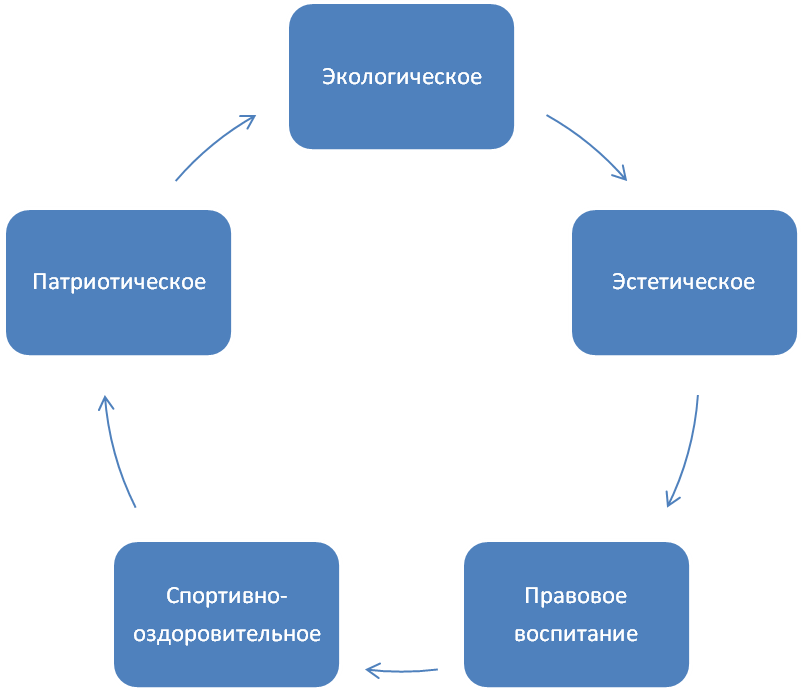 На базе ТКПД работают следующие творческие объединения:"Меткий стрелок" - 5 %;"Кружок волейбола" - 10 %;"Дискуссионный клуб"- 9 %;"Вокальная группа"- 5 %;"Юный турист" - 6 %.В секциях в не колледжа занимаются – 11%.Экологическое воспитание.Одним из ведущих направлений воспитательной работы колледжа является экологическое воспитание подрастающего поколения. Уже не первый год обучающиеся нашего колледжа принимают участие в уборке города и зон отдыха. Так, с января 2017 г  Визировым И.В. и обучающимися  групп № 1,3,4,5,6,7,8,9,13. были убраны 19 улиц, включая парк около дворца «Металлург» и набережную Терека в том же районе. В октябре этого года обучающимися группы № 8, 3, 14 были убраны ветки деревьев и прочий мусор с улиц Титова, Маркуса, Ростовской, вся улица Маркова и прилегающие к ней улицы.  Во всех мероприятиях по благоустройству города и нашего района коллектив ТКПД принимает активное участие. Нас включают в свои графики работы отдел по благоустройству.  Группа № 13 приняла участие в "круглом столе" по благоустройству  города Владикавказа. Два раза в год, в октябре и апреле, колледж убирает могилы - пантеон у вечного огня, очищая их от листвы, травы и высохших цветов. Кроме того ведется активная работа по озеленению компьютерных кабинетов, полиграфических мастерских и учебных классов. В колледже  в рамках программы "Эколог" ведется постоянная работа по экологическому просвещению подростков. Объявляются месячники экологического воспитания в рамках которых проводятся конкурсы, такие как «придумай сказку», где учащие придумывали и «издавали» брошюры со сказками или экологическими стихами», «Красная книга Северной Осетии» - конкурс плакатов, в которых учащиеся рисовали и описывали животных, попавших в Красную книгу, фотоконкурс «Самое экзотическое растение» и т.д.; классные часы, такие как «Полиграфия и природа», «Интернет и экологическая безопасность», «Заповедники Осетии»; проводятся внеклассные мероприятия. С 2000  года в нашем колледже работает кружок по туризму "Юный турист" преподаватель Козаев С.Ф.  Козаев С. Ф. проводит и краеведческую работу с учащимися: ходит в походы, изучает родной край, учит туристическим навыкам. Уже 6 -ый год ТКПД проводит акцию  по уборки  мусора в устьях рек «Нам и внукам» не только на словах, но и на деле, стараясь сделать наш город чище, красивей, а обучающихся научить грамотно относится к благам природы. Патриотическое воспитание молодежиОдним из приоритетных направлений в воспитательной работе  ТКПД  является "Патриотическое воспитание молодежи". Проводимые мероприятия основаны на богатейшем историческом наследии России и Осетии. Обучающиеся чтут память Героев отдавших свои жизни за наше мирное время. На базе ТКПД проводятся:"круглые столы" с патриотической тематикой;конкурсы военной песни;викторины о ВОВ;праздничный концерт к "9 мая"конкурс плакатов; классные часы;"Вахты памяти";классные часы;посещение ветеранов боевых действий и ветеранов ВОВ.Все эти мероприятия направлены  на формирование в сознании  обучающихся социально значимых патриотических ценностей, взглядов, убеждений, уважения к  традициям прошлого России, Осетии.  Повышение престижа государственной службы, особенно воинской службы, профессий, связанных с вооруженной защитой интересов государства и общества.Эстетическое воспитание молодежиЭстетическое воспитание  обучающихся — направленно  на овладение эстетическими знаниями, формирование эстетических потребностей, взглядов и убеждений, способности полноценно воспринимать прекрасное в искусстве и жизни, приобщение к художественному творчеству, развитие способностей и умений в том или ином виде искусства. Это направление очень сплачивает ребят, дает возможность проявить себя, раскрыть таланты.С января 2017г. на базе ТКПД были проведены следующие мероприятия:"С благодарностью к альма-матер"  встреча с выпускницей ПУ №1  1968 года Любовью Кулаковой  -  дата проведения : 21.01.2017г.конкурс стенгазет ко Дню Защитника Отечества конкурс военной песни "Стихи и песни о войне";викторина о ВОВ;праздничный концерт к "9 мая"конкурс плакатов "День Победы!"; (дописать мероприятия) круглый стол на тему: «Патриотическое воспитание молодежи» дата проведения   -   21.04.2017г.Торжественная линейка с праздничным концертом "День знаний";День памяти «Нет террору!», День солидарности в борьбе с терроризмом;конкурс "Рисунок на асфальте" дата проведения: - 02.09.2017г.День Учителя "Праздничный концерт" дата проведения: - 05.10.2017г.;Конкурс "Алло, мы ищем таланты"- 06.10.2017г.;Конкурс чтецов в честь дня рождения К.Л. Хетагурова;Викторина  «Жизнь и творчество К.Л. Хетагурова»;День народного единства "Праздничный концерт";Всероссийский конкурс «Образ будущего страны»;Спортивный конкурс «Выше, быстрее, сильнее»;Конкурс кулинарного искусства «Ах, какая я хозяйка!»;Конкурс плакатов  «Стоп ВИЧ СПИД»;Конкурс  «Лучшая обучающаяся колледжа».Спортивно - оздоровительное направлениеЗадачей физкультурно - оздоровительной спортивной и массовой работы в колледже является повышение уровня физической подготовки обучающихся, достижения высоких результатов в соревновательной деятельности и развития популяризации массовости занятий спортом среди  молодежи.На базе ТКПД работаю следующие  спортивные кружки:Настольный теннис;Волейбол;"Стрелковый клуб"Правовое воспитание	Правовая культура является составной частью общей культуры и функционирует во взаимодействии с другими сферами культуры. Поэтому для совершенствования правовой культуры необходимо повышать уровень культуры  обучающихся в целом. В этом плане особо значимым является взаимодействие правовой и нравственной культуры. Именно нравственное сознание как элемент нравственной культуры опосредованно способствует деятельности личности в соответствии с предписаниями правового закона.Правовое воспитание тесно связано с политическим и нравственным воспитанием. Нельзя сформировать у человека уважение к закону, если нет уважения к государству.В качестве методов воспитания "Правовой культуры" в ТКПД  используются:лекции,семинары,беседы.С лекциями перед обучающимися выступал:- представитель Министерства РСО -Алания по вопросам национальных отношений,- Региональная общественная организация "Право на защиту",- "СтырНыхас",- "Центр противодействия экстремизму",- Социальный педагог Икаева З.- По всем группам Щербаевой М.С.  был проведен единый урок информационной безопасностиIV Международном квесте по цифровой грамотности среди детей и подростков «Сетевичок».Психологическое сопровождение воспитательного и образовательного процесса ТКПД.Педагогом-психологом осуществляется  психологическое сопровождение образовательного и воспитательного процесса колледжа.Актуальность работы психолога колледжа с обучающимися   в этом  направлении обусловлена несколькими причинами: 
1. Вхождение в любой период развития  связано с возрастным кризисом, когда формируются  качественно новые и закрепляются  сформированные раннее  индивидуальные особенности подростка. 2. Подростковый возраст связан с налаживанием новой системы межличностных отношений, необходимой для  успешной адаптации подростковой и юношеской субкультуре. 3. Возрастной кризис, переживаемый подростками, приводит к нестабильности, разбалансированности эмоциональной сферы, что может вызывать нарушения в формировании личности. 4.  Формирование Я - концепция, самосознания и мировоззрения,  которые имеют важное значение для последующего  развития и становления обучающегося как личности. Очень важно ребенку подать вовремя "руку помощи", дать понять, что он в любой трудной жизненной ситуации сможет найти понимание, поддержку и опору в лице психолога и мастеров производственного обучения.
	По плану педагога - психолога  в учебных группах проводятся: лекции, групповые и индивидуальные беседы, тестирование, анкетирование.  Проводится диагностика с целью выявления адаптированностиобучающихся  к обучению  в колледже. Проводятся встречи с родителями обучающихся, где совместно вырабатывается концепция дальнейших действий. Изучается индивидуальная сфера обучающихся, по итогам ведется коррекционная работа.Вопросы, решаемые психологом: Адаптация обучающихся;Выявление причин асоциального поведения  подростков;Отсутствие взаимопонимания между детьми и родителями;Низкая заинтересованность в учебе;Повышение уровня тревожности;Профилактика суицидального поведения среди подростков  ("Группы смерти").«Адаптация обучающихся  в условиях ТКПД»Психологическая адаптация – это процесс приближения психической деятельности личности к социальным и социально-психологическим требованиям среды, это процесс гармонизации внутренних и внешних условий жизни и деятельности личности и среды.На  процесс адаптации личности  в условиях СПО большое значение имеет  грамотно проводимая воспитательная работа.В результате проведенного диагностического исследования психологом Карацевой Е. В. были получены результаты с помощью методики  «Выявление отношения к учению» отражающей тревожность, фрустрацию, агрессивность, ригидность. Анализируя полученные данные можно отметить, что  всего  около 11,7% обучающихся  колледжа  на сегодняшний день не адаптированы к обучению, испытывают трудности в процессе именно социально-психологической адаптации, причем причины дезадаптации коренятся в личностных особенностях обучающихся: повышенной фрустрированности, рефрактерной активности, ригидности, неумению устанавливать взаимоотношения со сверстниками. 8. Финансово-хозяйственная деятельностьОбъем бюджетного финансирования на 2017 год на приобретение материалов и закупку оборудования за счет бюджета составил 0 рублей.Объем полученных средств от иной приносящей доход деятельности за 2017 год составил 469142,80 рублей.В состав дохода включаются:- доходы от платной образовательной деятельности – (курсы для населения по переквалификации);- деятельности учебно-производственных мастерских (изготовление и печать бланочной, журнальной продукции).Денежные средства, направленные на: коммунальные услуги, услуги связи, оплата прочих услуг, прочие расходы составили 461214,57 руб.Администрация колледжа заинтересована в том, чтобы по возможности шире наращивать внебюджетные доходы для их инвестирования в основной фонд, а также на заработную плату инженерно-педагогического состава и обслуживающего персонала.